План застройки соревновательной площадки «Экспедирование грузов»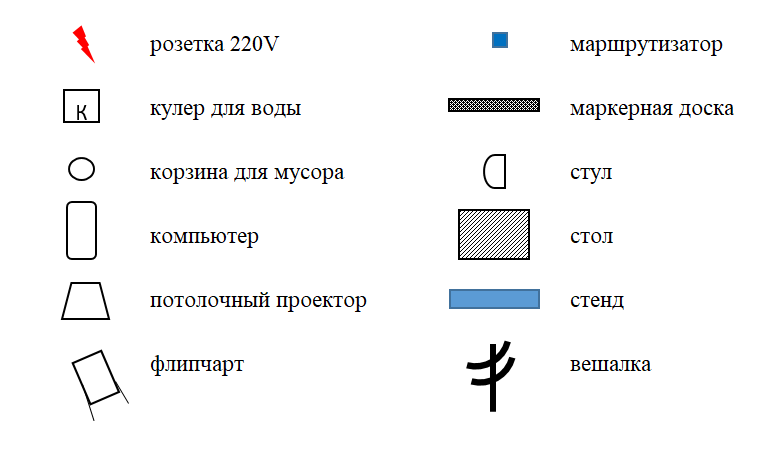 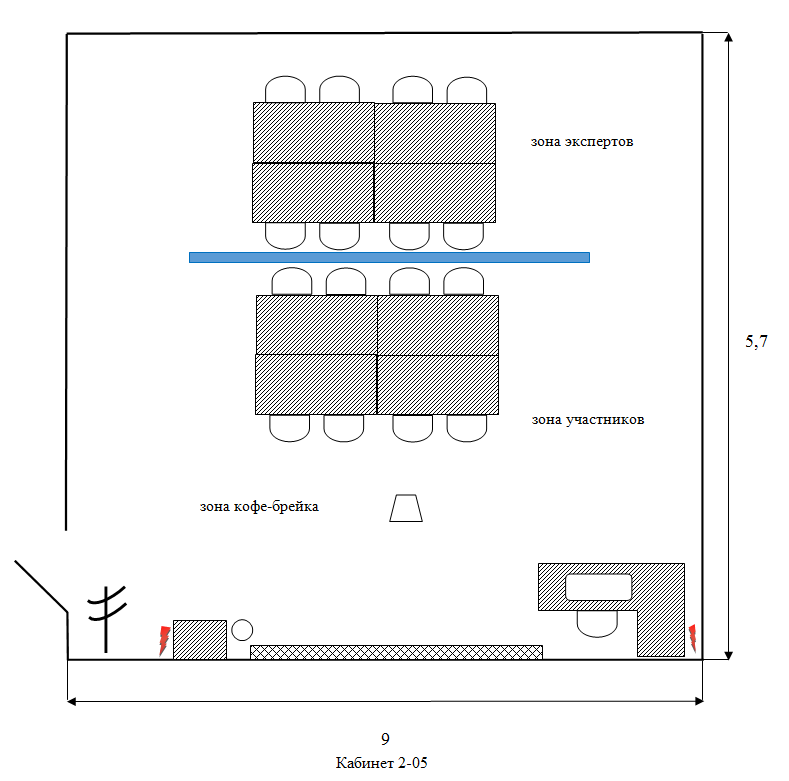 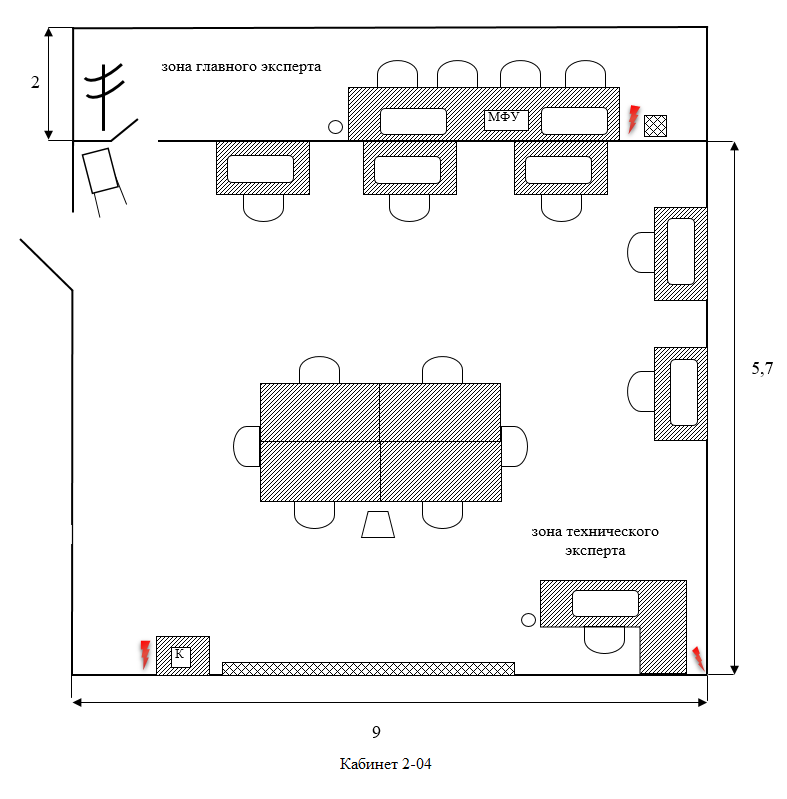 